LORNA VIRAY CASTILLOOBJECTIVE: Obtain a responsible and challenging position within your company that will allow me to learn new technologies and skills while utilizing my previous experiences to improve beyond my abilities currently, and also to build a strong business relationship with the company and clients; and exceed expectations to excel within the company.KNOWLEDGE AND SKILLSComputer literate particularly in MS Office Word, MS Office Excel and MS Office PowerpointStenography and Typing Skills/EncoderAble to communicate and speak English Language CHARACTER AND PERSONALITYHardworking and Service-orientedWilling to learn new concepts and skills necessaryPossess good interpersonal relationship and can work with my colleaguesCan work without supervisionEMPLOYMENT BACKGROUNDMan Resource Management Services (MRM SERVICES)4015 Gen. T. de Leon, Valenzuela CityJune 23, 2012-July 30, 2016Office StaffFilling/organizing company filesContributes to team effort by accomplishing related results as neededUpdating 201 files of sales associate in Microsoft ExcelBanking Transaction (deposit and encashment)Payroll AccountsEncoding Semi-monthly timesheets/daily time recordAuditing Statement of Accounts from clientsTaking calls and messages specially concerns of sales associatePrioritizing work loadInitial interviewing of  applicantPreparing list of employee’s for payment to sss, pag-ibig, and philhealth contributionsUpdating records for active, in-active and newly hired sales associateProcessing clearance of in-active promo, processing check voucher for 13th month payOrienting newly hired sales associate.TRAININGS ATTENDEDOn-the-job trainingCashier’s Office University of Rizal System TanayNovember 2009 to March 2010On-the-job training           Medical and Legal Secretary           2nd Infantry Division, Philippine Army           Camp Gen. Mateo Capinpin, Sampaloc           Tanay, Rizal           November 2010 to March 2011On-the-job trainingEmpeño-Reyes Foods CompanyNovaliches, Quezon CityNovember 2011 to December 2011PERSONAL INFORMATION	Age		: 	24y/o	Birthday	:	December 02, 1991	Civil Status	:	Single	Religion	:	Christian (Church of Christ)EDUCATIONAL BACKGROUNDTertiary	:	Bachelor of Science in Office Administration			Major in Office Management			University of Rizal System			Tanay, Rizal			2010-2012Vocational	:	Diploma in Computer Secretarial			University of Rizal System			2008-2010Job Seeker First Name / CV No: 1829406Click to send CV No & get contact details of candidate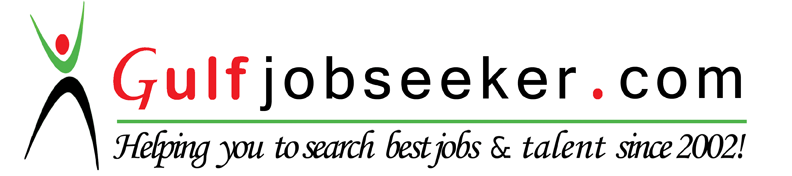 